 АДМИНИСТРАЦИЯ 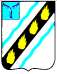 СОВЕТСКОГО МУНИЦИПАЛЬНОГО  РАЙОНА САРАТОВСКОЙ ОБЛАСТИ	 ПО С Т А Н О В Л Е Н И Е	 от 10.09.2014	  № 867 р.п. Степное  формировании фонда капитального ремонта насчете  регионального  оператора  в  отношении многоквартирных  домов,  собственники помещений в которых в установленный срок не выбрали  способ  формирования  фонда капитального  ремонта  или  выбранный  ими способ не был реализован  соответствии с частью 7 статьи 170 Жилищного кодекса Российской Федерации, Постановлением Правительства Саратовской области от 31.12.2013   800-П    «Об  утверждении  областной  программы  капитального  ремонта общего  имущества  в  многоквартирных  домах  на  территории  Саратовской области»  (с  изменениями  от  09.06.2014  №  334-П)  и  распоряжением министерства  строительства  и  жилищно-коммунального  хозяйства Саратовской области от 26.03.2014 № 178, руководствуясь Уставом Советского муниципального района, администрация Советского муниципального района ПОСТАНОВЛЯЕТ:   Определить  способом  формирования  фонда  капитального  ремонта  в отношении многоквартирных домов, указанных в приложении к настоящему постановлению, собственники помещений в которых в установленный срок не выбрали способ формирования фонда капитального ремонта или выбранный ими способ не был реализован, перечисление взносов на капитальный ремонт на счет регионального оператора в целях формирования фонда капитального ремонта  в  виде  обязательственных  прав  собственников  помещений  в многоквартирном доме в отношении регионального оператора.   Отделу  промышленности,  теплоэнергетического  комплекса, капитального  строительства  и  архитектуры  администрации  Советского муниципального района:  в течение пяти дней со дня издания настоящего постановления направить копию  постановления    региональному  оператору  –  Фонду  капитального ремонта общего имущества в многоквартирных домах в Саратовской области, опубликовать постановление в средствах массовой информации и разместить на официальном сайте администрации Советского муниципального района.    Контроль  за  исполнением  настоящего  постановления  возложить  на председателя  комитета  по  вопросам  строительства,  ЖКХ  и  обеспечения безопасности жизнедеятельности населения Григорьеву И.Е. Глава администрации  Советского муниципального  района                                                                  С.В. Пименов Котурай Н.В.  50037  Приложение  Постановлениюадминистрации Советского муниципального района от 10.09.2014 № 867 ПЕРЕЧЕНЬ многоквартирных домов, собственники помещений в которых в установленный срок не выбрали способ формирования фонда капитального ремонта или выбранный ими способ не был реализован № Адрес многоквартирного дома п/п 1 Р.п. Степное, ул. 50 лет Победы, д. 18 2 Р.п. Степное, ул. 50 лет Победы, д. 19 3 Р.п. Степное, ул. 50 лет Победы, д. 2 4 Р.п. Степное, ул. 50 лет Победы, д. 20 5 Р.п. Степное, ул. 50 лет Победы, д. 22 6 Р.п. Степное, ул. 50 лет Победы, д. 24 7 Р.п. Степное, ул. 50 лет Победы, д. 25 8 Р.п. Степное, ул. 50 лет Победы, д. 26 9 Р.п. Степное, ул. 50 лет Победы, д. 28 10 10 Р.п. Степное, ул. 50 лет Победы, д. 29 11 11 Р.п. Степное, ул. 50 лет Победы, д. 33 12 12 Р.п. Степное, ул. 50 лет Победы, д. 35 13 13 Р.п. Степное, ул. 50 лет Победы, д. 37 14 14 Р.п. Степное, ул. 50 лет Победы, д. 41 15 15 Р.п. Степное, ул. 50 лет Победы, д. 47 16 16 Р.п. Степное, ул. 50 лет Победы, д. 6 17 17 Р.п. Степное, ул. 50 лет Победы, д. 8 18 18 Р.п. Степное, ул. Димитрова, д. 10 19 19 Р.п. Степное, ул. Димитрова, д. 11 20 20 Р.п. Степное, ул. Димитрова, д. 12 21 21 Р.п. Степное, ул. Димитрова, д. 13 22 22 Р.п. Степное, ул. Димитрова, д. 14 23 23 Р.п. Степное, ул. Димитрова, д. 15 24 24 Р.п. Степное, ул. Димитрова, д. 21 25 25 Р.п. Степное, ул. Димитрова, д. 21а 26 26 Р.п. Степное, ул. Димитрова, д. 23 27 27 Р.п. Степное, ул. Димитрова, д. 35 28 28 Р.п. Степное, ул. Димитрова, д. 37 29 29 Р.п. Степное, ул. Димитрова, д. 39 30 30 Р.п. Степное, ул. Димитрова, д. 40 31 31 Р.п. Степное, ул. Димитрова, д. 41 32 32 Р.п. Степное, ул. Димитрова, д. 42 33 33 Р.п. Степное, ул. Димитрова, д. 6  34 Р.п. Степное, ул. Карла Маркса, д. 1 35 Р.п. Степное, ул. Карла Маркса, д. 11 36 Р.п. Степное, ул. Карла Маркса, д. 13 37 Р.п. Степное, ул. Карла Маркса, д. 14 38 Р.п. Степное, ул. Карла Маркса, д. 15 39 Р.п. Степное, ул. Карла Маркса, д. 17 40 Р.п. Степное, ул. Карла Маркса, д. 2 41 Р.п. Степное, ул. Карла Маркса, д. 3 42 Р.п. Степное, ул. карла Маркса, д. 4 43 Р.п. Степное, ул. Карла Маркса, д. 5 44 Р.п. Степное, ул. Карла Маркса, д. 6 45 Р.п. Степное, ул. Карла Маркса, д. 7 46 Р.п. Степное, ул. Карла Маркса, д. 8 47 Р.п. Степное, ул. Карла Маркса, д. 9 48 Р.п. Степное, ул. Кирова, д. 1 49 Р.п. Степное, ул. Кирова, д. 12 50 Р.п. Степное, ул. Кирова, д. 14 51 Р.п. Степное, ул. Кирова, д. 2 52 Р.п. Степное, ул. Кирова, д. 8 53 Р.п. Степное, ул. Колхозная, д. 62 54 Р.п. Степное, ул. Ленина, д. 16 55 Р.п. Степное, ул. Нефтяников, д. 17 56 Р.п. Степное, ул. Нефтяников, д. 36 57 Р.п. Степное, ул. Нефтяников, д. 38 58 Р.п. Степное, ул. Октябрьская, д. 10 59 Р.п. Степное, ул. Октябрьская, д. 11 60 Р.п. Степное, ул. Октябрьская, д. 12 61 Р.п. Степное, ул. Октябрьская, д. 13 62 Р.п. Степное, ул. Октябрьская, д. 14 63 Р.п. Степное, ул. Октябрьская, д. 15 64 Р.п. Степное, ул. Октябрьская, д. 16 65 Р.п. Степное, ул. Октябрьская, д. 17 66 Р.п. Степное, ул. Октябрьская, д. 18 67 Р.п. Степное, ул. Октябрьская, д. 19 68 Р.п. Степное, ул. Октябрьская, д. 20 69 Р.п. Степное, ул. Октябрьская, д. 22 70 Р.п. Степное, ул. Октябрьская, д. 24 71 Р.п. Степное, ул. Октябрьская, д. 27 72 Р.п. Степное, ул. Октябрьская, д. 29 73 Р.п. Степное, ул. Октябрьская, д. 4 74 Р.п. Степное, ул. Октябрьская, д. 7 75 Р.п. Степное, ул. Октябрьская, д. 8 76 Р.п. Степное, ул. Октябрьская, д. 9  77 Р.п. Степное, ул. Рабочая, д. 23 78 Р.п. Степное, ул. Рабочая, д. 25 79 Р.п. Степное, ул. Рабочая, д.27 80 Р.п. Степное, ул. Рабочая, д. 36 81 Р.п. Степное, ул. Рабочая, д. 38 82 Р.п. Степное, ул. Рабочая, д. 40 83 Р.п. Степное, ул. Рабочая, д. 42 84 Р.п. Степное, ул. Школьная, д. 1 85 Р.п. Степное, ул. Школьная, д. 3 86 Р.п. Степное, ул. Школьная, д. 7 